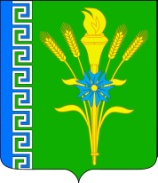 АДМИНИСТРАЦИЯ ТРЕХСЕЛЬСКОГО СЕЛЬСКОГО ПОСЕЛЕНИЯУСПЕНСКОГО РАЙОНАПОСТАНОВЛЕНИЕот 19 января 2021 года                                                                     № 2село ТрехсельскоеОб упорядочении номерных знаков и адресных данных        В связи с уточнением адресного хозяйства на территории Трехсельского сельского поселения, ПОСТАНОВЛЯЮ:Присвоить номерной знак земельному участку, расположенному в селе Трехсельском, согласно приложению.Контроль над исполнением настоящего постановления возложить на ведущего специалиста администрации Пащенко О.А.Постановление вступает в силу со дня его подписания.Глава Трехсельского сельскогопоселения Успенского района                                                   Т.И.КалзаПроект внесен:Специалист 1 категории администрацияТрехсельского сельского поселенияУспенского района                                                                      А.Н.ПетренкоПроект согласован:Ведущий специалист администрацииТрехсельского сельского поселенияУспенского района                                                                       О.А.ПащенкоПриложение к постановлению № 2 от 19.01.2021 г.администрации Трехсельского сельскогопоселения Успенского районаГлава Трехсельского сельскогопоселения Успенского района                                                   Т.И.КалзаКадастровый квартал земельного участкаПрисвоенный адрес23:34:0702001с.Трехсельскоеул.К.Цеткин,13 А